Лабораторна робота №4Тема.      ВИЗНАЧЕННЯ ЕНТАЛЬПІЇ НЕЙТРАЛІЗАЦІЇМета.    Визначити зміну ентальпії   реакції нейтралізації сильної кислоти сильною основою.1  Основні  поняттяТермодинаміка – це наука, яка встановлює закони взаємних перетворень різних видів енергії, обміну енергією між системою, що вивчається, і зовнішнім середовищем, а також визначає можливість та напрям самовільного перебігу хімічних і фізико-хімічних процесів за певних умов.Величини, які характеризують енергетичний стан системи і зміни, що відбуваються в ній, називають функціями стану: внутрішня енергія (U), ентальпія (H), ентропія (S), енергія Гіббса (G).Хімічна термодинаміка - наука, яка вивчає перетворення енергії під час протікання хімічних реакцій, базується на основних законах термодинаміки.І закон термодинаміки: енергія не зникає і не створюється знову, а тільки перетворюється з одного виду на інший. Закон дозволяє оцінити зміну енергії реакцій за допомогою  термодинамічних функцій U и  H.  Термохімія - вчення про теплові ефекти хімічних реакцій  (ТЕР). Рівняння хімічних реакцій, в яких вказано теплові ефекти, називають термохімічними рівняннями. Теплові ефекти розраховують за законом Гесса: тепловий ефект реакції ΔН не залежить від шляху проведення процесу, а залежить від  початкового  і кінцевого  стану системи. Із закону Гесса випливає: Σν(продуктів реакції) - Σν  (вихідних речовин),де ν – кількість речовини, що дорівнює стехіометричним коефіцієнтам реак-ції.Приклад 1. Розрахувати стандартну ентальпію нейтралізації хлоридної кислоти гідроксидом натрію. Розв’язок Рівняння нейтралізації розчину НСl розчином NaOH:Термодинамічне рівняння нейтралізації ( скорочене)Розрахунок теоретичного значення  по довідковим даним за законом Гесса:-=   + Q  -ІІ закон термодинаміки – в ізольованій системі самовільно протіка-ють тільки ті процеси, які супроводжуються збільшенням ентропії.Закон дозволяє оцінити напрямок реакцій за допомогою термодинамічних функцій S і G.   2  Контрольні питання і завдання1. Термохімія. Тепловий ефект реакції (ТЕР). Екзо-  і ендотермічні реакції. Закон Г.І.Гесса , висновки з нього. 2. Перший закон термодинаміки. Енергетика хімічних процесів. Термодинамічні функції: внутрішня енергія - U і ентальпія - Н, їх фізична суть. 3. Другий закон термодинаміки. Напрямок хімічних процесів. Термодинамічні функції: енергія Гіббса - G і ентропія - S, їх фізична суть.4. Стандартні значення величин утворення ,  і  , розмірність. Визначення ΔНхр, ΔGхр і ΔSхр хімічних реакцій за допомогою закону Гесса. 5. Умови проведення експеримента по визначенню ентальпії нейтралізації: устрій калориметра, розрахунок ТЕР за графіком та експериментальними  даними. 6. Для реакцій (1-3) скласти термохімічні рівняння, визначити ΔНх.р., ΔGх.р.і ΔSх.р. процесів та зробити висновки щодо зміни енергії, напрямку процесу і температури рівноваги: 1. Са(ОН)2  +  2СО2  →  Са(НСО3)2   2. Са(ОН)2  +  СО2  →  СаСО3  +  Н2О 3. Fe2O3 + 3CО  →  2Fe +  3CO2 3  Експериментальна частинаРеактиви та обладнання:1. Розчини HCI, HNO3, NaOH - 1н.2. Калориметр.3. Мірні циліндри на 50 мл - 2 шт.Дослідним шляхом тепловий ефект реакції нейтралізації визначають за допомогою калориметра ( рис. 1).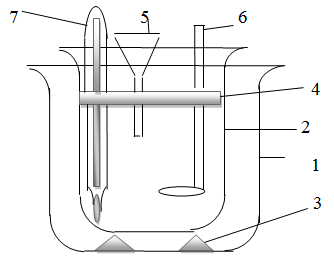 		Рис. 1. Устрій  калориметра:1 – зовнішній стакан; 2 – реакційний стакан; 3 – підставка; 4 – кришка; 5 – воронка; 6 – мішалка; 7 – термометр  Виконання роботи:1) У внутрішній стакан калориметра налити циліндром 50мл 1н розчину досліджуваної кислоти і, витримавши розчин протягом 3 хв. , визначити температуру. Ця величина є початковою температурою процесу - tпоч.2) Іншим циліндром відміряти 50мл 1н розчину лугу і влити її через лійку в розчин кислоти, одночасно включивши секундомір і мішалку для перемішування розчину. Провести вимірювання температури через кожні 30 секунд протягом 4,5 хвилин.      Результати записати в таблицю:4  Обробка результатів1. Побудувати на міліметровому папері графік у координатах "час – темпера-тура". Провести екстраполяцію лінійного ходу температури по осі "час". Ця величина є кінцевою температурю процесу - tкін . Δt реакції визначають графічно по різниці ( tкін - tпоч ) .2. Обчислити кількість теплоти QМ на 1 моль кислоти за формулою ( 2 ), визначити знак ентальпії    ΔНх.р. за формулою ( 3 ), вказати екзо- чи ендотермічною є дана реакція.     Експериментальне значення загальної кількості теплоти розраховують за формулою:   q = (),             (1)3. Розрахувати похибку експерименту, якщо      ;   абсолютна похибка:       відносна похибка:4. Зробити висновки щодо ентальпії реакції. Пояснити протилежність знаків ΔНх.р. і Q; обґрунтувати чому ентальпії нейтралізації будь-яких сильних кислот і основ мають однакові значення.Термодинамічні функції стану,    одиниці вимірюванняФізична сутьU- внутрішня   енергія, кДжзагальна енергія системи, яка складається з кінетичної енергії (енергії поступального, коливального та оберталь-ного рухів) і потенційної енергії ( енергії притягання та відштовхування) всіх частинок системи, за винятком потенціальної і кінетичної енергій системи  як цілого.Розраховують:   ΔU= U2 - U1 за умови V = constH- ентальпія утворення, кДжповний тепловміст системи (речовини), міра впорядко-ваності системи, або  міра енергії, яка накопичується речовиною при її утворенні (енергія хімічних зв’язків у речовині).Розраховують:   ΔН= Н2 - Н1 за умови р = constДля сполук:               -стандартна ентальпія утворення, кДж/мольентальпія утворення 1 моль складної речовини з простих речовин (її стійкість)  в стандартних умовах р0 =101325 Па,  Т0 = 298 К (значення приведені в довідковій літера-турі)Хімічна стійкість сполуки зростає із збільшенням Для процесів: - ентальпія хімічної реакції, кДж тепловий ефект хімічної реакції за умови р,Т = const :- якщо ΔНх.р. < 0, реакція екзотермічна (+Q - теплота виділяється системою в середовище);- якщо ΔНх.р > 0, реакція ендотермічна (–Q - теплота поглинається системою  з середовища). Q – кількість теплоти як еквівалент обміну енергією між системою та зовнішнім середовищем.S - ентропія, Дж/моль∙Кміра хаотичності, невпорядкованості системи: нагрівання, плавлення, випаровування, утворення розчинів збільшують невпорядкованість систем (ентропія зростає).Для сполук: - стандартна ентропія утворення, Дж/моль∙Кентропія утворення одного моль речовини(міра невпорядкованості у речовині в кількості 1моль) за стандартних умов. Ентропія ідеального кристалу при Т = 0 К дорівнює 0.(значення  приведені в довідковій літературі)Для процесів:ΔSх.р. – зміна ентропії в хімічній реакції, Дж/К.  розрахунок ΔSхр за законом Гесса:                                        ΔSх.р. =  Σν(прод. реакції) - Σν (вих. речовин)G - енергія Гіббса,  кДж критерій напрямленості процесів,рушійна сила хімічної реакції, яка враховує ентальпійний та ентропійний фактори.Розраховують:   ΔG = G2 - G1   за умови р = constДля сполук:Δ- стандартна вільна енергія Гіббса,       кДж/мользміна енергії Гіббса при утворенні 1 моль складної речовини з простих речовин в стандартних умовах(значення Δприведені в довідковій літературі)Для процесів: ΔGх.р -вільна енергія Гіббса хімічної реакції,  кДж розрахунок ΔGх.р за законом Гесса:ΔGх.р = Σν(прод.реакції)-Σν вих. речовин)якщо  ΔGх.р < 0,   реакція відбувається самовільно в     прямому напрямку;якщо  ΔGх.р > 0    реакція не відбувається самовільно, а протікає в зворотному напрямку;якщо ΔGх.р. = 0,    система знаходиться в стані хімічної рівноваги.Основне  рівняння термодинаміки враховує ентальпійний ΔНх.р та ентропійний ТΔSхр фактори:Якщо  ΔG = 0, то температура рівноваги дорівнюєТравн = /Час від початку досліду, хвЧас від початку досліду, хв00,51,01,52,02,53,03,54,04,5  Температура, 0Сtпочqкількість теплоти, що припадає на нейтралізацію ν моль кислотиΔt0зміна температури, знаходять графічно  Δt0 =(  − Спитома теплоємність скляного калориметра, С = 4,2 ;mмаса розчину кислоти і основи,  кг  V р-раоб’єм розчину кислоти и основи:                V р-ра==  (50+50 ) =100мл = 0,1л.ρ р-рагустина розчину, прийнята рівною густині води,  1,00 .QMкількість теплоти на 1 моль кислоти                                           QM = q/ νM                                                     (2)νМкількість моль кислоти  і, відповідно, νМ  води, що утворилася:                                           νМ = Cк-тимолярна концентрація кислоти, Cк-ти = 1  моль/лVк-тиоб’єм розчину кислоти, Vк-ти = 50 млΔ Нх.ртепловий ефект (ентальпія) реакції: Δ Нх.р. = - QM                         (3)